MULTIDISCIPLINÁRNÍ TÝM NA KRNOVSKU A BRUNTÁLSKUCílem projektu je komplexní podpora lidí s duševním onemocněním včetně blízkých osob v jejich přirozeném prostředí tak, aby se svou nemocí nezůstávali sami. Propojujeme multidisciplinární spolupráci zdravotních a sociálních služeb v okrese Bruntál.Název projektu: Multidisciplinární tým na Krnovsku a BruntálskuTermín realizace: rok 2022. Týmy sociálních rehabilitací RÚT Krnov a RÚT Bruntál  začaly již v roce 2021 (každá zvlášť) budovat místní multidisciplinární spolupráci. Do týmu vstoupili malými úvazky na DPP psychiatr, psychiatrická sestra, peer konzultanti, lektoři a našli jsme pro spolupráci i psychoterapeuta s Daseinsanalytickým psychoterapeutickým výcvikem.Náš tým se rozšířil o zdravotnickou podporu, dochází k intenzivnější a odborné podpoře a udržení zdravotního stavu člověka s duševním onemocněním. Cílem je postupné snižování hospitalizací v psychiatrických nemocnicích, případně zkracování jejich délky. Projekt podpořil:Moravskoslezský kraj – Dotační program na podporu péče o duševní zdraví Město Krnov Město Bruntál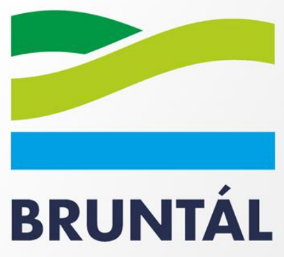 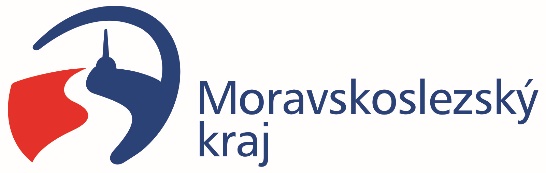 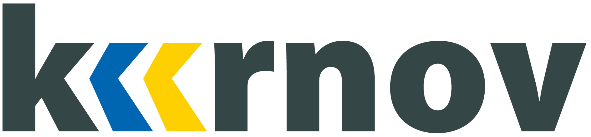 